TastschreibenMit 10 Fingern zu schreiben!www.tipp10.com (kostenlos registrieren)  odertypewriter-online.at (ohne Registrierung)öffnen-Typewriter deutsche Flagge anklicken-üben anklicken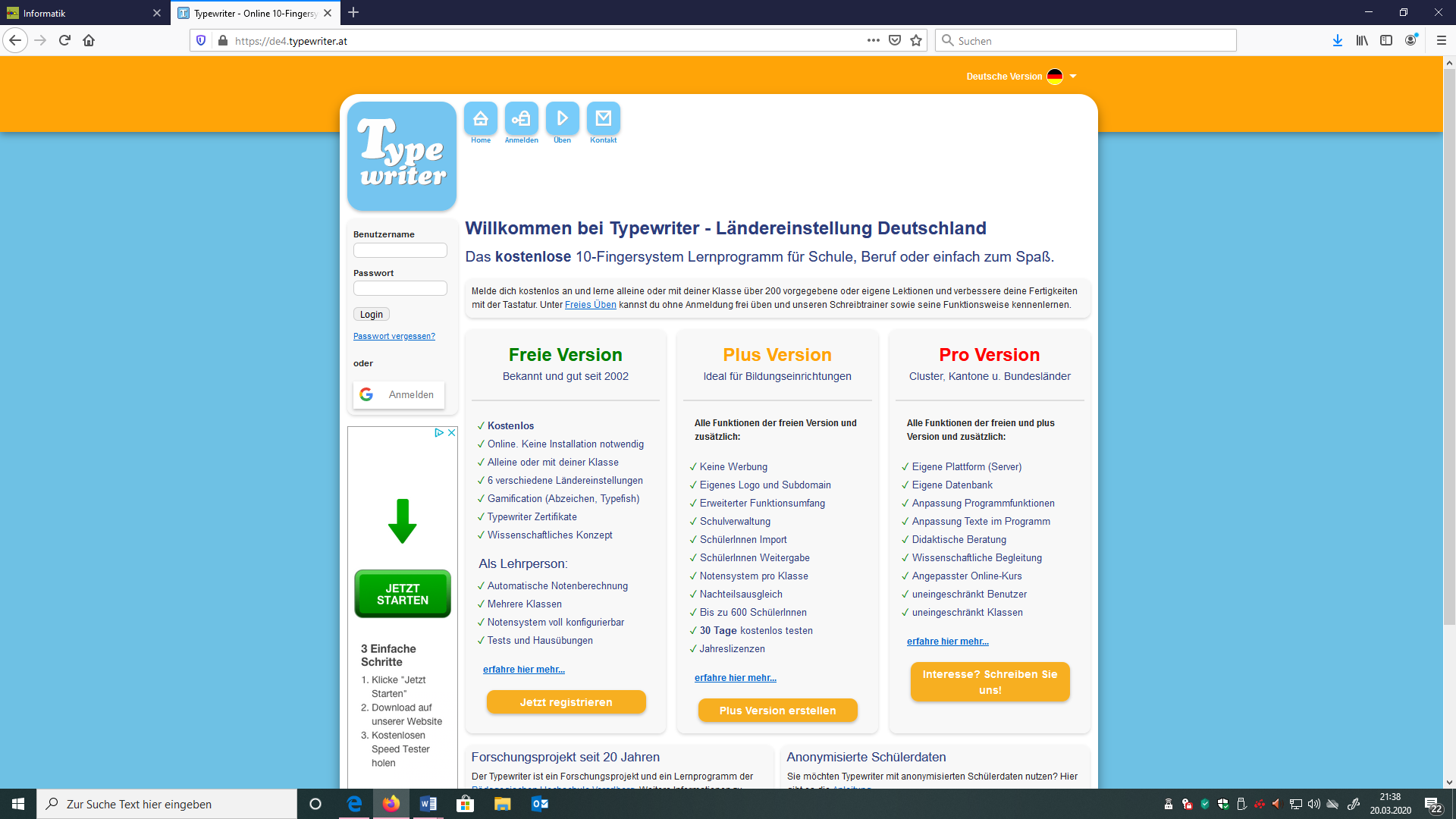 Übungen von oben nach unten auswählen, Start= rechts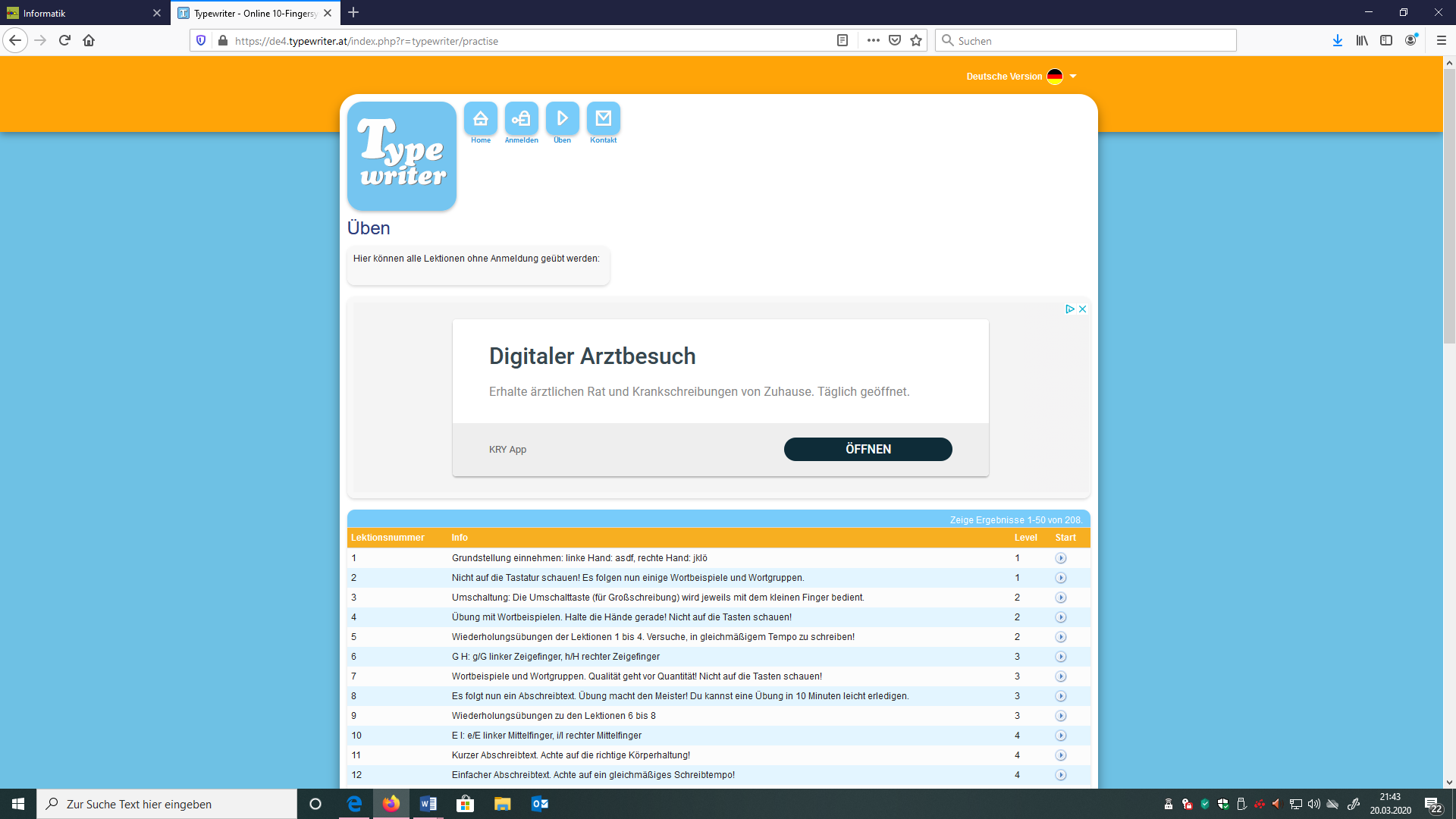 Übe jeden Tag mehrmals 10 MinutenSchaue nicht auf die Tasten„Übung macht den Meister“Nutze dein Arbeitsblatt: „So sitzt du richtig!“                                         Tastatur